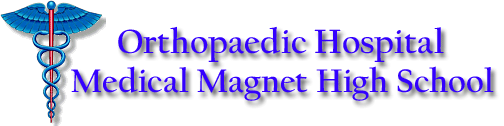 NAME: _____________________________________		              DATE: ____________________AP Lit 								Ms. Ciuperca
The Importance of Being EarnestEssay PromptsChoose one of the following prompts and respond to it in a well-organized, five-paragraph essay.Prompt One – Cucumber sandwiches.An eating scene is common in drama. It may be a simple meal or a banquet, a holiday party or a family meal without which the work would not be the same. Choose one of the eating scenes in The Importance of Being Earnest and write an essay in which you discuss what the scene reveals, how the scene is related to the meaning of the work as a whole, and by what means the author makes the scene effective. Focus on ONE scene.Prompt Two – Sisters and Cousins, incest abounds.Many plays that focus on the courtship or marriage of a man and a woman include a second couple who help to define the central figures. Write a well organized essay in which you discuss how the secondary man and woman illuminate the central characters of The Importance of Being Earnest .Prompt Three - A Handbag?????Often in drama, an inanimate object plays an important part in the development of the work. The property will often have a significant role in the plot, and it may also be used to reveal character or perform some other purpose. Write an essay that explores how Wilde makes use of a piece of property in The Importance of Being Earnest. How is this piece of property used to reveal the theme? Prompt Four – To be or not to be, Ernest. In The Importance of Being Earnest a character intentionally dissembles in order to advance a specific agenda. In a well written essay discuss the nature of the deceit or misrepresentation and how it contributes to the development of the character and the meaning of the work.  